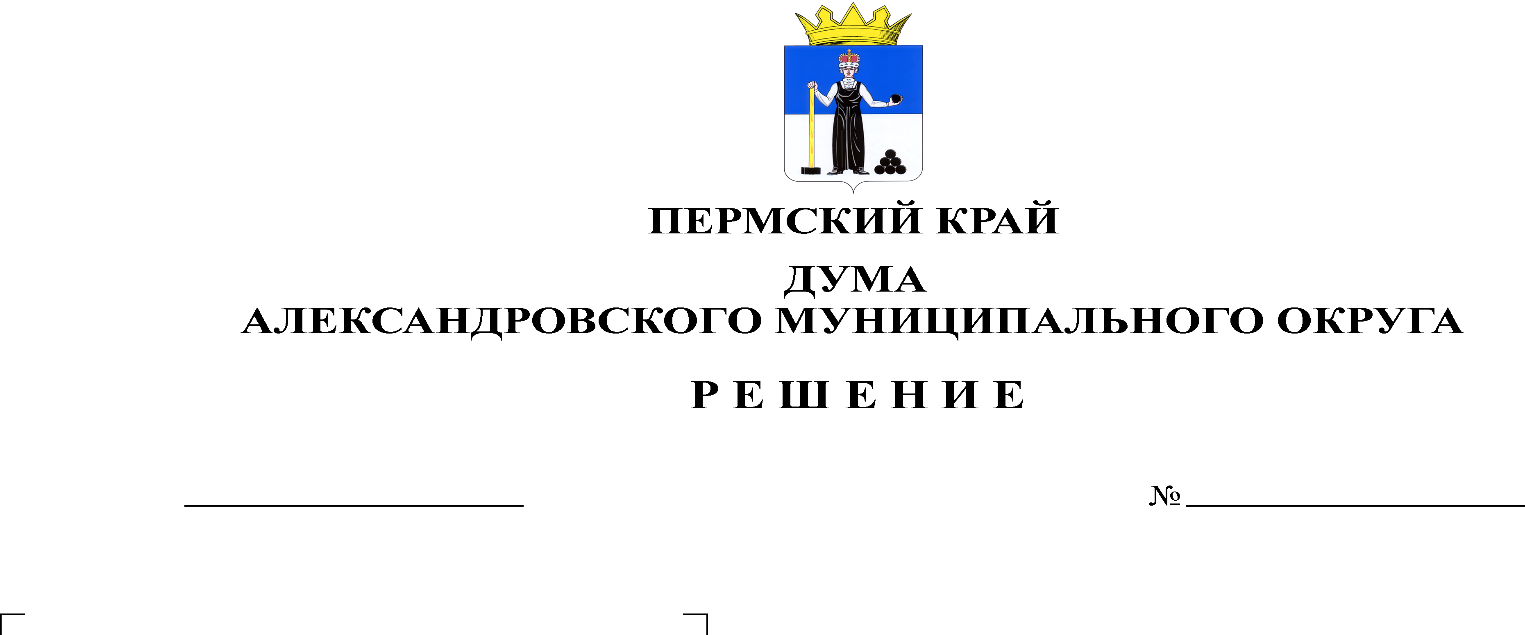 В соответствии со статьей 26.1 Федерального закона от 06.10.2003 № 131-ФЗ «Об общих принципах организации местного самоуправления в Российской Федерации», Законом Пермского края от 02.06.2016 № 654-ПК «О реализации проектов инициативного бюджетирования в Пермском крае», постановлением Правительства Пермского края от 10.01.2017 № 6-п «Об утверждении Порядка предоставления субсидий из бюджета Пермского края бюджетам муниципальных образований Пермского края на софинансирование  проектов инициативного бюджетирования в Пермском крае», Уставом Александровского муниципального округа Пермского края, Дума Александровского муниципального округарешает:1. Внести в Порядок назначения и проведения собраний граждан в целях рассмотрения и обсуждения вопросов внесения инициативных проектов в Александровском муниципальном округе Пермского края, утвержденный решением Думы Александровского муниципального округа от 25 августа 2022 г.
№ 318 следующие изменения: 1.1. В разделе 3 «Инициатива проведения собрания»:1.1.1. пункт 3.1 изложить в новой редакции:«3.1. С инициативой о проведении собрания граждан вправе выступить:инициативная группа численностью не менее десяти граждан, достигших шестнадцатилетнего возраста и проживающих на территории Александровского муниципального округа;староста сельского населенного пункта;индивидуальный предприниматель или юридическое лицо, осуществляющие деятельность на территории Александровского муниципального округа;молодежная инициативная группа граждан, в составе которой все участники возрастом от 16 до 35 лет, численностью не менее 5 человек.»;1.1.2. пункт 3.2 изложить в новой редакции:«Инициатор собрания обязан подать в Думу Александровского муниципального округа Пермского края (далее - Дума) либо в администрацию Александровского муниципального округа Пермского края (далее – администрация) уведомление о проведении собрания граждан в письменной форме.»;1.1.3. пункт 3.5 изложить в новой редакции:«О назначении собрания граждан принимается решением Думы на ближайшем заседании Думы либо издается постановление администрации.»;1.1.4. в пункте 3.6 после слов «В решении Думы» дополнить словами следующего содержания:«либо в постановлении администрации»;1.1.5. в пункте 3.7 после слов «Решение Думы» дополнить словами следующего содержания:«либо постановление администрации».1.2. В разделе 5 «Итоги собрания»:1.2.1. в пункте 5.2 после слов «в Думу» дополнить словами следующего содержания:«либо в администрацию»;1.2.2. в пункте 5.3 после слов «в Думу» дополнить словами следующего содержания:«либо в администрацию».2. Опубликовать настоящее решение в газете «Боевой путь» и в сетевом издании официальный сайт Александровского муниципального округа Пермского края (www.aleksraion.ru).3. Настоящее решение вступает в силу со дня его официального опубликования.Председатель ДумыАлександровского муниципального округа		   		    Л.Н. БелецкаяГлава муниципального округа -глава администрации Александровскогомуниципального округа							                О.Э. Лаврова